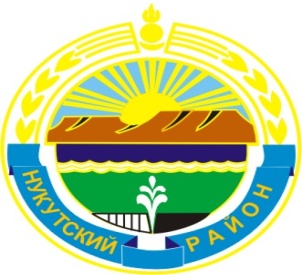 МУНИЦИПАЛЬНОЕ  ОБРАЗОВАНИЕ«НУКУТСКИЙ  РАЙОН»АДМИНИСТРАЦИЯМУНИЦИПАЛЬНОГО ОБРАЗОВАНИЯ«НУКУТСКИЙ РАЙОН»ПОСТАНОВЛЕНИЕот 13  декабря 2013 года                           № 663                                              п.НовонукутскийОб отмене постановления Администрациимуниципального образования «Нукутский район»  от 26 апреля 2012 г. № 195	В соответствии с Федеральным законом от 27.07.2010 г. № 210-ФЗ «Об организации предоставления государственных и муниципальных услуг», постановлением Администрации муниципального образования «Нукутский район» от 08.10.2013 г. № 492 «Об утверждении Перечня муниципальных услуг муниципального образования «Нукутский район» от 08.10.2013 г. № 492 «Об утверждении Перечня муниципальных услуг муниципального образования «Нукутский район», руководствуясь ст. 35 Устава  муниципального образования «Нукутский район», АдминистрацияПОСТАНОВЛЯЕТОтменить постановление Администрации муниципального образования «Нукутский район» от 26 апреля 2012 г. № 195 «Об утверждении Административного регламента предоставления муниципальной услуги «Рассмотрение обращений, жалоб граждан по вопросам защиты прав потребителей».Управлению экономического развития и труда Администрации муниципального образования «Нукутский район» (Суборова Т.П.) исключить данную муниципальную услугу из Реестра муниципальных услуг муниципального образования «Нукутский район».Опубликовать настоящее постановление в печатном издании «Официальный курьер» и разместить на официальном сайте муниципального образования «Нукутский район».Контроль за исполнением настоящего постановления возложить на первого заместителя мэра муниципального образования «Нукутский район» Т.Р. Акбашева.Мэр                                                                               С.Г. Гомбоев